Фонд поддержки и развития культуры и образования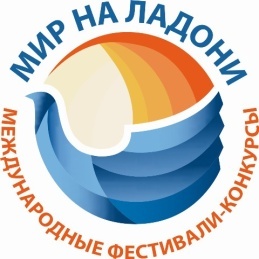 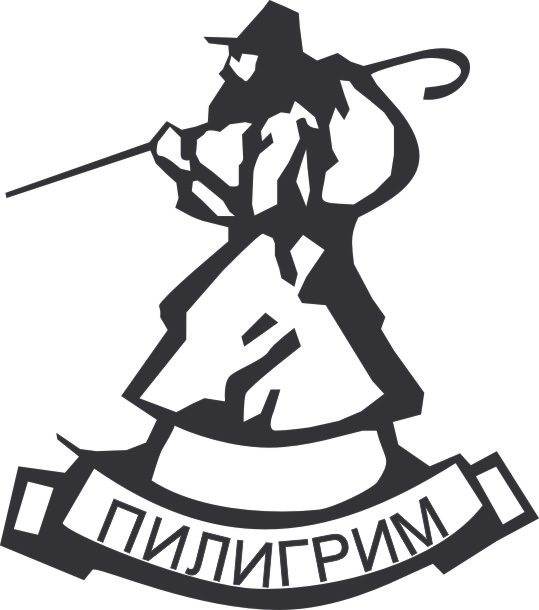 «Мир на ладони»Многопрофильная фирма «Пилигрим»____________________________________________________________620012,  г. Екатеринбург, ул. Машиностроителей,  д. 19, оф. 127/2,Тел./факс: 8(343)222-21-61, 8(901) 220-45-15E-mail: piligrym_tur@mail.ru, Сайт: www.mir-na-ladoni.orgПОЛОЖЕНИЕ           III Международного конкурса-фестиваля детского, юношеского и взрослого творчества                                          «СОДРУЖЕСТВО ТАЛАНТОВ»г. Ярославль                                                                                                   1-3 ноября 2021 годаОрганизаторы:- Фонд поддержки и развития культуры и образования «Мир на ладони»;- Многопрофильная фирма «Пилигрим».  Партнеры фестиваля-конкурса: Академия танца Бориса Эйфмана, г. Санкт Петербург,                 СТД РФПоддержка:•    Министерство культуры РФ (приказ №18-7913 от 1 марта 2018 г.);•	Федеральное агентство по делам молодежи (РОСМОЛОДЁЖЬ) (приказ от 19.10.2020 г.);•	Комитет Совета Федерации по науке, образованию и культуре (приказ от 17 марта 2020 г.);•	Посольство РФ в Республике Узбекистан (от 18.06.2019 г.);•	ФКУКиИ «Культурный центр МВД России» (2020 г.).Цели и задачи:стимулирование развития  творчества среди различных возрастных групп;выявление новых талантливых исполнителей и групп;культурный обмен между участниками конкурса;повышение профессионального мастерства руководителей коллективов, пропаганда лучших творческих работ, обмен опытом, новой методической и практической информацией, проведение мастер-классов.Участники конкурса:Детские, юношеские и взрослые творческие коллективы и отдельные исполнители.Возрастные группы: до 5 лет, 5-6 лет; 7-9 лет; 10-12 лет; 13-15 лет; 16-19 лет; 20-25 лет; от 26 до 40 лет; старшая 40+; смешанная. В коллективе каждой возрастной категории допускается наличие не более 30% участников младше или старше указанных возрастных рамок. Номинации и формы:1. Вокальное искусство: классическое, народное (фольклор), эстрадное, джазовое, хоровое, шоу-группы (соло, дуэты, трио, ансамбли, хоры). 2. Хореографическое искусство:  классический, бальный, спортивно-бальный, современный, эстрадный, народный, народно-стилизованный танец; театр танца, шоу-группы, модерн, джаз-модерн, контемпорари, свободная пластика, спортивный танец (мажоретки, чирлидинг и др.), street dance  (хип-хоп, диско, брейк-данс и др.), детский танец, детский танец (соло, дуэт, малые формы (3-5 человек) и ансамбль), спортивно - художественная гимнастика в сценической танцевально-художественной обработке и др.3. Инструментальное искусство: классическое, эстрадное, народное, джазовое, аккомпанемент, преподаватель-солист, общее фортепиано (соло на различных инструментах, ансамбли, оркестры).4. Театр моды: для конкурсного выступления представляется 1 коллекция (прет-а-порте, вечерняя, детская, подростковая одежда, исторический, сценический костюмы).5. Театральное искусство: миниатюры, отрывки из спектаклей,  из мюзиклов,  из балетов,  актерская песня, кукольный театр, музыкальный театр. Коллективы представляют на конкурс сценические формы, имеющие композиционно законченный характер.6. Художественное слово: проза, поэзия, сказ, литературно-музыкальная композиция (соло, дуэт, ансамбль).7. Изобразительное искусство: живопись, графика, фотоискусство. 8. Конкурс молодых композиторов и бардов. Цель: знакомство с новыми тенденциями и направлениями в искусстве, выявление новых талантливых композиторов, поэтов, пропаганда их творчества.9. Цирковое искусство. Оригинальный жанр.10. Декоративно-прикладное искусство: скульптура малых форм в интерьере, академическая скульптура, ювелирное искусство, скульптурные и ювелирные техники: металлопластика, дифровка, просечной металл, элементы ручной ковки, литьё, чеканка. Резьба по кости, дизайн костюма, графический дизайн, батик холодный и горячий, свободная роспись, набойка и печать, гобелен, ремизное творчество, коллаж, квилт, художественный войлок, текстильная кукла, ручная бумага, линогравюра, литография, ксилография, офорт, резцовая гравюра и другие.
11. Конкурс костюма: национальный костюм, творческий номер, модель, сценический костюм. Является дополнительной номинацией12. Дебют: участвуют дети с 4 до 7 лет. Для участия необходимо представить один творческий номер общей продолжительностью 2-3 минуты.13. Конкурс концертмейстеров.Примечания:- в номинации «Профессионалы» могут принимать участие лица, окончившие музыкальные, хореографические и цирковые колледжи, колледжи культуры и искусств, а также творческие ВУЗы (соответствующие документы об образовании указываются в заявке на участие);- обязательное наличие качественных фонограмм (-) минус, записанных на USB носитель, CD или мини-CD, с указанием названия коллектива или фамилии исполнителя, названия и номера треков, продолжительности произведения;- не допускается выступление вокалистов под фонограмму «плюс»;- не допускается голосовое или инструментальное (караоке) дублирование основных партий для солистов, прописанный бэк-вокал для ансамблей. Условия участия  и  порядок проведения:           Для конкурсного выступления солисты участники должны представить в каждой возрастной группе и номинации:- солист, дуэт, малая форма – 1 номер (хронометраж до 4-х минут);- коллектив – 1-2 номера на усмотрение руководителя (общей продолжительностью до 8 минут);- участие в дополнительной номинации – 1 номер (хронометраж до 4-х минут).Превышение хронометража НЕ ДОПУСКАЕТСЯ!          Коллективы в номинации «Театральное творчество» представляют отрывок из спектакля общей продолжительностью до 15 минут.  Превышение хронометража возможно при оплате отдельного дополнительного оргвзноса (плюс 10 000 рублей) по предварительному согласованию с оргкомитетом, но не более 40 минут (вместе с монтажем и демонтажем декораций).          В номинации «Изобразительное творчество» и «Выставка прикладного искусства» участие организуется в формате выставки, проходящей в течение конкурса-фестиваля. От одного участника может быть представлено не более 3-х работ.Технические условия:Фонограммы конкурсных номеров высылаются в оргкомитет заранее (не позднее, чем за неделю до начала конкурса-фестиваля).Оргкомитет имеет право размещать фестивальные фото- и видеоматериалы коллективов в глобальной сети Интернет и использовать их в рекламной продукции без согласования с коллективом или отдельным исполнителем.                                                                                                                                                               Оргкомитет и жюри:В период подготовки и проведения конкурса все оперативные вопросы решает оргкомитет. К работе в жюри привлекаются высококвалифицированные специалисты в области культуры и искусства.     Оценки выступлений производятся по десятибалльной системе. Результаты подводятся по итогам суммирования оценок всех членов жюри. Решение жюри является окончательным.        Жюри не учитывают материальные возможности, социальную принадлежность, национальность конкурсантов -  только творчество на абсолютно равных условиях, согласно настоящего положения.При оценке конкурсных выступлений световое сопровождение (различные специальные эффекты) во внимание не принимается. Жюри не имеет права разглашать результаты конкурса до официального объявления. Жюри наделено правом: делить премии; не присуждать ту или иную премию, а также Гран-при; присуждать специальные призы. Решение жюри окончательное и обжалованию не подлежит.Критерии оценки:       Конкурсные выступления участников оцениваются по общепринятым критериям: техническое мастерство (соответственно номинации и возрасту), артистизм, сложность репертуара, создание художественного образа и др.Призы и награды:        Коллективы, солисты и дуэты награждаются кубками, памятными наградами и дипломами. В каждой номинации и возрастной категории присваиваются звания Лауреата I, II, III степеней, а также звания Дипломанта I, II III степеней. Абсолютный победитель конкурса-фестиваля удостаивается звания обладатель Гран-При. На награждение на сцену выходят конкурсанты – солисты и коллективы (до 5 человек) –  в концертных костюмах и в сопровождении руководителя.       Также учреждены специальные дипломы и звания: «Лучший балетмейстер», «Лучший концертмейстер», «Лучший преподаватель», «Лучшая балетмейстерская работа», «Лучший номер на патриотическую тему», «Диплом за артистизм», «Диплом самому юному участнику», «Лучший сценический костюм», «Лучший национальный костюм», «За сохранение национальных культурных традиций», «За высокий уровень исполнительского мастерства».Награждение проводится в определенный день программы конкурса. Получить награды ранее официального дня награждения и после него невозможно. Кубки и дипломы почтой не высылаются.Спонсоры:  Организаторы  привлекают средства спонсоров – организаций и частных лиц – для проведения фестиваля, рекламной кампании и награждения победителей. Спонсорам предоставляются широкие возможности для размещения своей рекламы в концертных залах во время фестиваля и на его рекламной продукции. Им предоставляется право присуждать специальные призы.         Финансовые условия для участников города Ярославля и Ярославской области: - участник (солист) – 2 500 рублей;- дуэт – 4 000 рублей;- коллектив (3-5 человек) – 5 000 рублей;- коллектив (от 6 до 10 человек) – 1 000 рублей за каждого участника;- коллектив (от 11 до 20 человек) – 800 рублей за каждого участника; - коллектив (от 21 и более) – 700 рублей за каждого участника.Количество участников в коллективе подразумевает участие в одной возрастной группе и номинации. Следующая номинация в одной возрастной группе  оплачивается дополнительно. Последующие возрастные группы считаются отдельным коллективом.Финансовые условия для иногородних участников: - Для руководителей организованных групп действует предложение 15+1 бесплатно.- Участие в одной возрастной группе и одной номинации для иногородних участников с проживанием бесплатно!Стоимость фестивальной путевки для организованных групп – 7 500 руб./чел.В организационный взнос входит: участие в конкурсе и мастер-классах, проживание в гостинице («Два крыла») в 2-х, 3-х, 4-х местных номерах с удобствами, завтрак. По индивидуальному запросу и оргкомитет предоставляет вариант размещения в гостинице «Ринг Премьер отель» (стоимость от 8 500 рублей за 2 суток, проживание в 2-3-х местных номерах с удобствами, питание – завтрак).Участие в дополнительной номинации составляет 2 000 рублей за солиста, 3 000 рублей за дуэт, 4 000 рублей за трио, 6 000 рублей за коллектив.Трансфер для коллективов осуществляется по предварительной заявке в Оргкомитет за дополнительную плату, которая рассчитывается индивидуально.В Оргкомитете также можно заказать дополнительное питание – обеды и ужины –  и индивидуальную экскурсионную программу. Дополнительная информация:Конкурсная программа формируется после окончания приема заявок и рассылается участникам за 5 дней до начала конкурса-фестиваля. Организаторы оставляют за собой право вносить изменения и дополнения в программу. Всем участникам конкурса-фестиваля Оргкомитет предоставляет репетицию в формате «разметка сцены» для номинации «Хореографическое творчество» - не более 1 минуты на 1 танец; «SoundCheck» для номинации «Вокальное творчество» - проверка фонограммы и «проба звука» у солистов, настройка микрофонов у коллективов (на примере куплета 1 песни), «акустическая репетиция» для номинации «Инструментальное творчество» - не более 1 минуты на 1 солиста и             2-х минут на ансамбль. Репетиция театральных коллективов длится не более 5 минут.Фонограммы конкурсных номеров высылаются в Оргкомитет заранее.Участники конкурса могут внести изменения в свою конкурсную программу до 20.10. 2021 г.Заявки окончательно регистрируются после получения копии платежного документа, подтверждающего участие. Форма заявки прилагается.Предоплата в размере 50 % от стоимости вносится в течение 10 рабочих дней после выставления счета. Оргкомитет конкурса-фестиваля:620012, Свердловская область, г. Екатеринбург, ул. Машиностроителей, д. 19, офис 127/2.                                        E-mail: piligrym_tur@mail.ruадрес сайта www.mir-na-ladoni.org тел. 8(343)222-21-61